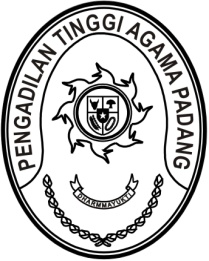 Nomor     	:	W3-A/        /OT.00/1/2023	                    Februari 2023Lampiran	:	3 (tiga) berkasPerihal	:	Surat KuasaYth. Direktorat Pendaftaran dan Pemeriksaan LHKPNKomisi Pemberantasan KorupsiAssalamu’alaikum, Wr. Wb.Sehubungan dengan pelaporan Harta Kekayaan Penyelenggara Negara pada aplikasi e-lhkpn tahun 2022 di satuan kerja Pengadilan Tinggi Agama Padang, dengan ini kami kirimkan surat kuasa sebagaimana terlampir atas nama:Sitti Asysyifa Syukra;Syaikh Zhafran Dartika;Nur Aliyah Idris. 	Demikian disampaikan, atas kerjasamanya kami ucapkan terima kasih.WassalamWakil Ketua,Dr. Drs. Hamdani. S, S.H., M.H.I.NIP. 195602121984031001Tembusan:Yth. Ketua Pengadilan Tinggi Agama Padang (sebagai laporan).